МИНИСТЕРСТВО НАУКИ И ВЫСШЕГО ОБРАЗОВАНИЯ РОССИЙСКОЙ ФЕДЕРАЦИИФЕДЕРАЛЬНОЕ ГОСУДАРСТВЕННОЕ БЮДЖЕТНОЕ ОБРАЗОВАТЕЛЬНОЕ УЧРЕЖДЕНИЕ ВЫСШЕГО ОБРАЗОВАНИЯ «МОСКОВСКИЙ ГОСУДАРСТВЕННЫЙ ЮРИДИЧЕСКИЙ УНИВЕРСИТЕТ ИМЕНИ О.Е. КУТАФИНА (МГЮА)»Оренбургский институт (филиал)Кафедра уголовно-процессуального права и криминалистикиРАБОЧАЯ ПРОГРАММА УЧЕБНОЙ ПРАКТИКИ                 М3.У.1(Год набора - 2020)Код и наименование направления подготовки:	40.04.01 ЮриспруденцияУровень высшего образования:			уровень магистратурыНаправленность 			Магистр уголовного права(профиль) ООП ВПО: 	          уголовного судопроизводстваФормы  обучения: 	          очная, заочнаяКвалификация (степень):	магистрОренбург                                                 2020Программа утверждена на заседании кафедры уголовно-процессуального права и криминалистики, протокол №7 от 16 марта 2020 г. Автор: Саюшкина Е.В.- кандидат юридических наук, старший преподавательРецензенты: Шамардин А.А.- кандидат юридических наук, доцент		 Жеребятьев И.В. - кандидат юридических наук,  мировой судья судебного участка №1 Ленинского района   г. ОренбургаСаюшкина Е.В.Учебная практика / Е.В. Саюшкина. - М.: Издательский центр Университета имени О.Е. Кутафина (МГЮА), 2020.Программа составлена в соответствии с требованиями ФГОС ВПО по направлению подготовки 40.04.01 Юриспруденция (уровень магистратуры), утв. приказом Министерства образования и науки РФ от 14 декабря 2010 г. № 1763.© Университет имени О. Е. Кутафина (МГЮА), 2020© Оренбургский институт (филиал) Университета имени О.Е. Кутафина (МГЮА), 2020ОГЛАВЛЕНИЕ ОБЩИЕ ПОЛОЖЕНИЯ.1.1. Цели и задачи освоения учебной практикиЦелью освоения учебной практики является профессионально-компетентностная подготовка обучающихся к самостоятельной работе посредством приобретения в зависимости от образовательной программы магистратуры и ее направленности (профиля) специальных профессиональных навыков, а также получение новых, расширения и углубления имеющихся знаний, умений и навыков, необходимых для самостоятельного выполнения задач независимо от уровня сложности применительно к конкретной профессии или виду (видам) профессиональной деятельности, на которую (которые) направлена образовательная программа, а также формирования у обучающихся иных компетенций, необходимых для успешного социального взаимодействия, самоорганизации и самоуправления.Профессиональные задачи, к выполнению которых готовятся обучающиеся:приобретение опыта профессиональной деятельности в соответствии с направленностью (профилем) программы магистратуры; развитие у обучающихся способностей самостоятельно и качественно выполнять практические задачи в сфере профессиональной деятельности.1.2. Место учебной практики в структуре ООП ВПОУчебная практика М3.У.1. входит в блок М3 «Практика и научно-исследовательская работа» учебного плана подготовки магистров по направлению подготовки 40.04.01 Юриспруденция (уровень магистратуры), направленность (профиль) «Магистр уголовного права и уголовного судопроизводства». Практика - вид учебных занятий, осуществляемых в соответствии с направленностью (профилем) магистерской программы, непосредственно ориентированных на профессионально-практическую подготовку обучающихся, формирование и развитие практических навыков, компетенций в процессе выполнения определенных видов работ, связанных с будущей профессиональной деятельностью.Практика дает возможность расширения и (или) углубления знаний, умений, навыков и компетенций, определяемых содержанием базовых (обязательных) и вариативных (профильных) дисциплин (модулей), позволяет обучающемуся получить углубленные знания, навыки и компетенции для успешной профессиональной.Практика обучающихся Университета является обязательной составной частью образовательных программ высшего образования - программ магистратуры, реализуемых в Университете.Логическая и содержательно-методическая связь учебной практики с другими частями образовательной программы проявляется в углубленном ознакомлении с деятельностью  профильных организаций.1.3. Формируемые компетенцииПо итогам освоения учебной практики у обучающегося должны быть сформированы следующие компетенции:способность совершенствовать и развивать свой интеллектуальный и общекультурный уровень (ОК-3);способность квалифицированно применять нормативные правовые акты в конкретных сферах юридической деятельности, реализовывать нормы материального и процессуального права в профессиональной деятельности (ПК-2);готовность к выполнению должностных обязанностей по обеспечению законности и правопорядка, безопасности личности, общества, государства (ПК-3);способность осуществлять предупреждение правонарушений, выявлять и устранять причины и условия, способствующие их совершению  (ПК-5);способность управлять самостоятельной работой обучающихся (ПК-13).1.4. Планируемые результаты освоения учебной практикиВ результате освоения учебной практики обучающийся должен:Знать:‒ правовую терминологию; ‒ уголовное и уголовно-процессуальное законодательство, нормативные правовые акты по предупреждению преступлений и борьбе с преступностью;‒ основные виды юридических документов в сфере уголовного судопроизводства.Уметь:‒ оформлять свои предложения по совершенствованию уголовного и уголовно-процессуального законодательства;‒оформлять отчетную документацию в соответствии с предъявляемыми требованиями;‒ определять существующие проблемы и коллизии в нормативно-правовых актах;‒ разъяснять смысл и содержание предписаний УК РФ и УПК РФ;‒ анализировать судебную практику;Владеть:‒ навыками квалификации совершенных общественно опасных деяний;‒ навыками составления проектов процессуальных документов;‒ навыками оценки принятых правоприменителем решений;‒ навыками проведения экспертизы законопроектов в сфере уголовного права и уголовного судопроизводства.1.4.1. Перечень компетенций с указанием этапов их формирования в процессе освоения образовательной программыВ образовательной программе по направлению подготовки 40.04.01 Юриспруденция (уровень магистратуры), направленность (профиль) «Магистр уголовного права и уголовного судопроизводства» определяются планируемые результаты обучения - знания, умения и навыки характеризующие этапы формирования компетенций и обеспечивающие достижение планируемых результатов освоения образовательной программы.Компетенции формируются в рамках следующих этапов:1. Этап (начальный)2. Этап (продуктивно-деятельностный)3. Этап (практико-ориентированный)Перечень компетенций с указанием этапов их формирования в процессе освоения образовательной программыII.     СТРУКТУРА УЧЕБНОЙ ПРАКТИКИ2.1      Программа учебной практикиОбъем учебной практики составляет 9 з.е., 324 академических часа.Очная форма обученияЗаочная форма обучения2.2.    Содержание учебной  практикиСТРУКТУРА И СОДЕРЖАНИЕ ПРАКТИКИ для студентов очной/заочной форм обученияДо начала практики руководитель практики от Университета проводит консультации по вопросам прохождения практики, на которых конкретизирует задачи практики, разъясняет пути их достижения с учетом выбранного места прохождения практики, разъясняет требования к заполнению дневника, написанию и содержанию отчета, а также выдает индивидуальное задание с учетом избранного направления научного исследования и темы выпускной квалификационной работы. После этого обучающимся перед прохождением практики инспектором выдаются направление и дневник практики. Направления на практику и дневник выдаются обучающемуся после того, как он ознакомится с программой практики и пройдет консультацию с преподавателем - руководителем практики, о чем делается отметка в дневнике прохождения практики.Обучающийся обязан ежедневно (кроме выходных и праздничных дней) посещать место практики, подчиняться графику работы организации, являющейся местом практики. Во время прохождения практики обучающийся обязан подчиняться правилам внутреннего распорядка, нормам по охране труда, соблюдать трудовую дисциплину, своевременно и тщательно выполнять указания руководителя практики по месту ее прохождения. В случае необходимости по требованию руководителя практики обучающийся даёт подписку о неразглашении данных предварительного расследования.При прохождении практики обучающийся должен изучить основные этапы и формы деятельности профильной организации, присутствовать с разрешения руководителя при производстве процессуальных действий и оказывать необходимое содействие в работе, выполнять поручения руководителя.Обучающийся при прохождении практики готовит проекты процессуальных решений, принимаемых на различных стадиях уголовного судопроизводства, а также проекты ходатайств, представлений и иных юридически значимых документов, выполняет индивидуальное задание для прохождения практики.По итогам прохождения практики обучающийся получает характеристику с места практики и формирует отчётные материалы в соответствии с программой практики и индивидуальным заданием руководителя практики.После получения письменной рецензии на отчет от руководителя практики, обучающийся устраняет ошибки и замечания, содержащиеся в отчёте, готовит ответы на вопросы, поставленные в рецензии, защищает отчёт.Формы отчетностиПо итогам прохождения практики обучающийся обязан представить:1. Характеристику на бланке организации, подписанную руководителем практики по месту её прохождения и заверенную печатью учреждения. В характеристике указывается фамилия, имя, отчество обучающегося, место и сроки прохождения практики. Также в характеристике должны быть отражены:- полнота и качество выполнения программы практики, отношение обучающегося к выполнению заданий, полученных в период практики, оценка результатов практики;- проявленные обучающимся профессиональные и личные качества;- выводы о профессиональной пригодности обучающегося.2. Отчётные материалы:2.1. Дневник практики, в котором указывается дата и краткое описание выполняемых работ. Записи в дневнике производятся обучающимся ежедневно и заверяются печатью и подписью руководителя практики по месту ее прохождения за каждый день практики.2.2. Отчет о прохождении практике в форме эссе, котором отражаются:- место и время прохождения практики;-	план практики, составленный вместе с руководителем по месту практики;- описание выполненной работы; - содержание наиболее интересных дел и материалов, изученных обучающимся в процессе практики;- содержание процессуальных действий, при производстве которых присутствовал обучающийся;- сложные вопросы, возникшие при изучении конкретных дел и материалов;- предложения по совершенствованию организации и деятельности органов предварительного расследования, прокуратуры и суда, уголовно-процессуального и уголовного законодательства;- результаты выполнения индивидуального задания.Отчет должен являться самостоятельной творческой работой и не может быть повторением дневника или пересказом программы практики, текста учебников и положений нормативных правовых актов. Объём отчета - 10-12 страниц (формат А4, шрифт - Times New Roman, размер 14, междустрочный интервал - полуторный). Текст печатается на одной стороне листа.Отчетные материалы и характеристика регистрируются инспектором и передаются для проверки руководителю практики от Университета. Обучающийся, чьи отчетные материалы или характеристика оформлены неполно или небрежно, к защите  практики не допускается.Представленные обучающимся характеристика и отчетные материалы практики передаются преподавателю - руководителю практики для рецензирования и оценки ее результатов. При положительной рецензии обучающийся допускается к защите отчета о практике.Во время защиты обучающийся должен ответить на вопросы, постав-ленные преподавателем в рецензии.III.    ОЦЕНОЧНЫЕ МАТЕРИАЛЫОценка формирования знаний, умений, навыков и (или) опыта характеризующих этапы формирования компетенций, при проведении практики складывается в совокупности в процессе осуществления следующих процедур:1. Проверка отчетной документации2.Собеседование в рамках защиты отчета. 3.1. Контрольные вопросы при собеседовании в рамках защиты отчета и индивидуальные заданияПри рецензировании отчета преподаватель ставит обучающемуся вопросы с учетом места прохождения практики, ее содержания и темы выпускной квалификационной работы. Вопросы должны носить аналитический характер и должны быть поставлены таким  образом, чтобы ответы на них позволили уяснить достигнуты ли обучающимся цель и задачи практики.Примерная структура индивидуального задания на учебную практику.Руководителем практики от Университета на собеседовании формулируется индивидуальное задание на практику, исходя из сферы научных и практических интересов обучающегося и темы его выпускной квалификационной работы. Примеры индивидуальных заданий:На основе изученных в ходе практики уголовных дел (дел, находящихся или находившихся в производстве у следователей отдела – места практики) необходимо со ссылкой на законодательство и теорию уголовного права проанализировать правильность квалификации преступлений.На основе изученных в ходе практики материалов уголовных дел (находящихся или находившихся в производстве у следователей отдела – места практики) проанализировать практику отказа в возбуждении уголовного дела и отразить результаты в таблице по следующему образцу:На основе изученных в ходе практики материалов уголовных дел (находящихся или находившихся в производстве у прокурора – руководителя по месту практики) проанализировать практику возвращения уголовных дел следователю или дознавателю и отразить результаты в таблице по следующему образцу:3.2. Описание показателей и критериев оценивания компетенций на различных этапах их формирования, описание шкал оцениванияПеречень критериев для оценки учебных достижений обучающегося при проведении промежуточной аттестации (зачет с оценкой):3.3 Методические материалы, определяющие процедуры оценивания знаний, умений, навыков и (или) опыта деятельности, характеризующих этапы формирования компетенций при проведении промежуточного контроля Устный зачет с оценкой — форма промежуточной аттестации, на котором обучающиеся отвечают на вопросы устно. Экзаменатор задает обучающемуся дополнительные вопросы с учетом места прохождения практики.При прохождении промежуточной аттестации в форме зачета с оценкой обучающийся отвечает на вопросы в рецензии, при необходимости – на дополнительные вопросы.IV.    УЧЕБНО-МЕТОДИЧЕСКОЕ ОБЕСПЕЧЕНИЕ4.1. Основная литератураУголовно-процессуальное право Российской Федерации [Электронный ресурс]ъ: учебник / отв. ред. П. А. Лупинская, Л. А. Воскобитова. – 3-е изд., перераб. и доп. – М. : Норма : ИНФРА-М,2018. – 1008 с. – ISBN:	978-5-91768-905-0.	-	Режим	доступа:http://znanium.com/catalog/product/953333.Быков, В. М. Сторона обвинения в уголовном процессе России [Электронный ресурс] : монография / В. М. Быков. — М. : Издательство Юрайт, 2018. — 172 с. — (Серия : Актуальные монографии). — ISBN 978-5-534-04829-2. — Режим доступа : www.biblio-online.ru/book/1A14A4A8-ED57-4FFB-8AE9-3584C2AF09CC.4.2. Дополнительная литератураСудоустройство и правоохранительные органы: учебник / Т.Ю. Вилкова, Л.А. Воскобитова [и др.]; ред. Ю.К. Орлов. ‒ 2-е изд. перераб. и доп. ‒ М.: Проспект, 2016. ‒ 336 с. Режим	доступа: http://znanium.com/catalog/product/953333.Право, демократия и личность в конституционном измерении: (история, доктрина и практика). Избранные труды (1991—2012 гг.) / Н. В. Витрук. — М.: Норма : ИНФРА-М, 2018. — 688 с. – ISBN 978-5-16-104727-9/ - Режим доступа: http://znanium.com/catalog/product/9140444.3. Нормативные акты и судебная практикаКонституция Российской Федерации, принятая всенародным голосованием 12 декабря 1993 г.Конвенция о защите прав человека и основных свобод.Федеральный закон от 15 июля 1995 г. № 103-ФЗ «О содержании под стражей подозреваемых и обвиняемых в совершении преступлений».Федеральный закон от 30 марта 1998 г. «О ратификации Конвенции о защите прав человека и основных свобод и Протоколов к ней».Федеральный закон «Об адвокатской деятельности и адвокатуре в Российской Федерации» от 31 мая 2002 г. № 63-ФЗ.Уголовно-процессуальный кодекс РФ от 18 декабря 2001 г №174-ФЗ.Федеральный закон от 04.02.2010 г. №5-ФЗ «О ратификации Протокола №14 к Конвенции о защите прав человека и основных свобод, вносящего изменения в контрольный механизм Конвенции, от 13 мая 2004 года».Федеральный закон от 30 апреля 2010 года №68-ФЗ «О компенсации за нарушение права на судопроизводство в разумный срок или права на исполнение судебного акта в разумный срок».Постановление Пленума Верховного Суда РФ от 10 октября 2003 г.          № 5 «О применении судами общей юрисдикции общепризнанных принципов и норм международного права и международных договоров Российской Федерации».Постановление от 23 декабря 2008 г. № 28 «О применении норм УПК РФ, регулирующих производство в судах апелляционной и кассационной инстанций». Постановление от 11 января 2007 г. № 1 «О применении судами норм главы 48 УПК РФ, регламентирующих производство в надзорной инстанции».Постановление Пленума Верховного Суда РФ от 10 февраля 2009 г. №1 «О практике рассмотрения судами жалоб в порядке статьи 125 Уголовно-процессуального кодекса Российской Федерации».Постановление Пленума Верховного Суда РФ от 23 декабря 2010 г. № 30 «О некоторых вопросах, возникших при рассмотрении дел о присуждении компенсации за нарушение права на судопроизводство в разумный срок или права на исполнение судебного акта в разумный срок».Постановление Пленума Верховного Суда РФ от 27 ноября 2012 г. №26 «О применении норм Уголовно-процессуального кодекса Российской Федерации, регулирующих производство в суде апелляционной инстанции».Постановление Пленума Верховного Суда РФ от 13 декабря 2012 г. №35 «Об открытости и гласности судопроизводства и о доступе к информации о деятельности судов».Постановление от 28.06.2012 г. №16 «О практике применения судами особого порядка судебного разбирательства уголовных дел при заключении досудебного соглашения о сотрудничестве».Постановление Пленума Верховного Суда РФ от 27 июня 2013 г. №21 «О применении судами общей юрисдикции Конвенции о защите прав человека и основных свобод от 4 ноября 1950 года и Протоколов к ней».Постановление Пленума Верховного Суда РФ от 19 декабря 2013 г. №41 «О практике применения судами законодательства о мерах пресечения в виде заключения под стражу, домашнего ареста и залога».Постановление Пленума Верховного Суда РФ от 28 января 2014 г. №2  «О применении норм главы 47.1 Уголовно-процессуального кодекса Российской Федерации, регулирующих производство в суде кассационной инстанции».Постановление Пленума Верховного Суда РФ от 1 июня 2017 г. №19 «О практике рассмотрения судами ходатайств о производстве следственных действий, связанных с ограничением конституционных прав граждан (статья 165 УПК РФ)».V. Перечень ресурсов информационно-телекоммуникационной сети «Интернет», необходимых для освоения дисциплиныОфициальный	сайт	Верховного	Суда	Российской	Федерации: http://www.supcourt.ru.Официальный сайт Конституционного Суда Российской Федерации: http://www.ksrf.ru.Сайты, посвященные деятельности Европейского Суда по правам человека: http://www.espch.ru; http://www.echr.ru/court/ и др.Официальный сайт Генеральной прокуратуры Российской Федерации: http://genproc.gov.ru/.Сайт	Международной	ассоциации	содействия	правосудию (МАСП/IUAJ): http://iuaj.net/.Федеральный	правовой	портал «Юридическая	Россия»: http://www.law.edu.ru//Электронная библиотека Московского государственного юридического университета имени О.Е. Кутафина (МГЮА) https://msal.ru/content/ob-universitete/struktura/library/elektronnaya-biblioteka/?hash=tab3188.VI. Перечень информационных технологий, используемых при осуществлении образовательного процесса по учебной практике, включая перечень программного обеспечения и информационных справочных системИспользуются информационные технологии:1.	Дидактические материалы: презентационные материалы (слайды); учебные видеозаписи, комплекты схем.2.	Технические средства обучения: аудио-, видео- иные демонстрационные средства; проекторы, ноутбуки, персональный компьютер, множительная техника;3.	Электронные образовательные ресурсы: учебники; словари; периодические издания.4. Программное обеспечение и информационно-справочные системы:Редактор MS WORD;Информационно-правовая система «Гарант»Программа для создания презентаций Power Point.5. Информационная образовательная средаКаждый обучающийся в течение всего периода обучения обеспечивается индивидуальным неограниченным доступом к электронной-библиотечной системе (ЭБС) IPRbooks, к электронной информационно-образовательной среде Института. Электронно-библиотечная система (электронная библиотека) и электронная информационно-образовательная среда обеспечивают возможность доступа обучающегося из любой точки, в которой имеется доступ к информационно-телекоммуникационной сети «Интернет» (далее - сеть «Интернет»), как на территории организации, так и вне ее.Электронная информационно-образовательная среда организации обеспечивает:доступ к учебным планам, рабочим программам дисциплин (модулей), практик, и к изданиям электронных библиотечных систем и электронным образовательным ресурсам, указанным в рабочих программах;фиксацию хода образовательного процесса, результатов промежуточной аттестации и результатов освоения программы бакалавриата;проведение всех видов занятий, процедур оценки результатов обучения, реализация которых предусмотрена с применением электронного обучения, дистанционных образовательных технологий;формирование электронного портфолио обучающегося, в том числе сохранение работ обучающегося, рецензий и оценок на эти работы со стороны любых участников образовательного процесса;взаимодействие между участниками образовательного процесса, в том числе синхронное и/или асинхронное взаимодействия посредством сети «Интернет».Функционирование электронной информационно-образовательной среды обеспечивается соответствующими средствами информационно-коммуникационных технологий и квалификацией работников, ее использующих и поддерживающих.VII.  МАТЕРИАЛЬНО-ТЕХНИЧЕСКОЕ ОБЕСПЕЧЕНИЕ	УЧЕБНОЙ ПРАКТИКИКонсультации с обучающимся перед началом учебной практики, после прохождения учебной практики, защита отчёта по учебной практике проводятся в учебных аудиториях по адресу: г. Оренбург, ул. Комсомольская, 50, согласно утверждённому расписанию. Практика проводится согласно заключённым договорам на базе профильных организаций: 1. Управление Федеральной службы судебных приставов по Оренбургской области;2. Публичное акционерное общество «Т Плюс»;3. Территориальное управление Федерального агентства по управлению государственным имуществом в Оренбургской области;4. Управление Министерства внутренних дел РФ по Оренбургской области;5. Управление Пенсионного фонда РФ;6. Прокуратура Оренбургской области;7. Управление Судебного департамента в Оренбургской области;8. Следственное управление Следственного комитета РФ по Оренбургской области;9. Министерство социального развития Оренбургской области;10. Комитет по обеспечению деятельности мировых судей Оренбургской области;11. Оренбургский областной суд;12. Управление Федеральной службы государственной регистрации, кадастра и картографии по Оренбургской области;13. Арбитражный суд Оренбургской области;14. ОАО «Сбербанк России».ПРИЛОЖЕНИЕМИНИСТЕРСТВО НАУКИ И ВЫСШЕГО ОБРАЗОВАНИЯ РОССИЙСКОЙ ФЕДЕРАЦИИФЕДЕРАЛЬНОЕ ГОСУДАРСТВЕННОЕ БЮДЖЕТНОЕ ОБРАЗОВАТЕЛЬНОЕ УЧРЕЖДЕНИЕ ВЫСШЕГО ОБРАЗОВАНИЯ «МОСКОВСКИЙ ГОСУДАРСТВЕННЫЙ ЮРИДИЧЕСКИЙ УНИВЕРСИТЕТ ИМЕНИ О.Е. КУТАФИНА (МГЮА)»Оренбургский институт (филиал)Кафедра уголовно-процессуального права и криминалистикиИванов Иван ИвановичОТЧЕТНЫЕ  МАТЕРИАЛЫ о прохождении учебной (или производственной) практикистудента(ки) __ курса ____группы дневного отделенияРуководитель от Университета:____________________________(ученая степень, звание, фамилия, имя, отчество)Дата сдачи: __________________________________Дата рецензирования__________________________Результат рецензирования:	 ____________________Дата защиты: ________________________________Оценка: _____________________________________Оренбург  20__ОглавлениеИндивидуальное задание для прохождения учебной/производственной  практики	25Рабочий график (план) проведения учебной/производственной практики	26Дневник прохождения практики	26Характеристика с места прохождения практики……………………………………………….. ОТЧЕТ	 ОТЗЫВ РУКОВОДИТЕЛЯ ПРАКТИКИ	Индивидуальное задание для прохожденияучебной или производственной  практикиОбучающемуся ____________________________________________________________(указать ФИО обучающегося)в ______________________________________________________________________(указать место практики)(Индивидуальное задание выдается каждому студенту руководителем практики перед ее началом и впоследствии включается в состав отчетных материалов)В индивидуальном задании указываются виды работ, которые должен выполнить обучающийся на практике, а также конкретные результаты, которые должны быть представлены по итогам практики (подготовлены юридические документы, аналитические справки и т.д., их количество), указываются иные требования к прохождению практики и подготовке отчетных материалов.  Руководитель практики   от Института    ___________________________/_______________                                                                                                                     (ФИО руководителя практики от Университета)      (расшифровка подписи)             Дата выдачи задания      « ____» ________________________20____Рабочий график (план) проведения учебной или  производственной практикиОбучающегося  ________________________________________________________________ (Фамилия   Имя   Отчество) по магистерской программе _____________________________________________________(указать название магистерской программы)_________________________________________________________________________________ курса в__________________________________________________________________(указать место практики)Обучающийся      _____________________________                __________________________                                                                         (ФИО  обучающегося )                                                                                                   (подпись обучающегося)     Руководитель практики от Института ________________        _________________________                                                                                                                          (ФИО руководителя практики от Института)                  (расшифровка подписи)             Руководитель практики от Организации  ________________     ________________________                                                                                                    	   (ФИО руководителя практики от Организации)                      (расшифровка подписи, печать)             Дневник прохождения практикиОбучающегося  ________________________________________________________________                                                                                     (Фамилия Имя Отчество)                                                             по магистерской программе _____________________________________________________(указать название магистерской программы)_____________________________________________________________________________________курса  в______________________________________________________________(указать место практики)_____________________________________________________________________________Вид практики _________________________________________________________________                                                                                                         (учебная/производственная)  Руководитель практики,                 __________________/ ______________________________(указать должность, название организации)         (Подпись руководителя		(указать ФИО руководителя практики)практики от Организации, место печати) ХарактеристикаРуководитель практики                  __________________/ ______________________________(указать должность, название организации)         (Подпись руководителя		(указать ФИО руководителя практики)практики от Организации, место печати) ОТЧЕТО ПРОХОЖДЕНИИ  УЧЕБНОЙ или ПРОИЗВОДСТВЕННОЙ  ПРАКТИКИ (Отчет готовится по итогам прохождения учебной или производственной практики. К отчету прикладываются разработанные и собранные материалы в соответствии с индивидуальным заданием руководителя практики)Обучающийся              _______________________/________________________________                                                 (подпись)                                        (ФИО обучающегося)Дата  подготовки отчета                                          «____» ______________________ 20___ г. 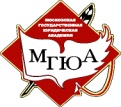 	МИНИСТЕРСТВО НАУКИ И ВЫСШЕГО ОБРАЗОВАНИЯ РОССИЙСКОЙ ФЕДЕРАЦИИФЕДЕРАЛЬНОЕ ГОСУДАРСТВЕННОЕ БЮДЖЕТНОЕ ОБРАЗОВАТЕЛЬНОЕ УЧРЕЖДЕНИЕ ВЫСШЕГО ОБРАЗОВАНИЯ «МОСКОВСКИЙ ГОСУДАРСТВЕННЫЙ ЮРИДИЧЕСКИЙ УНИВЕРСИТЕТ ИМЕНИ О.Е. КУТАФИНА (МГЮА)»Оренбургский институт (филиал)ОТЗЫВ РУКОВОДИТЕЛЯ ПРАКТИКИОбучающегося _______________________________________________________________указать ФИО магистранта полностью______курса _________ формы обучения по магистерской программе ________________________________________________________________________________(указать полное название магистерской программы)По итогам прохождения практики руководителем практики от Института готовится отзыв. В отзыве руководителя практики от Института указываются сведения о месте и сроках прохождения практики обучающимся, оцениваются выполнение индивидуального задания по практике, иная проделанная обучающимся работа, собранные и разработанные материалы, оформление отчетных материалов. В отзыве руководителя практики от Института могут быть поставлены вопросы, указаны замечания, которые должны быть устранены до проведения аттестации. В отзыве руководитель практики делает вывод, допускается ли обучающийся к аттестации по практике.Результат рецензирования отчетных материалов:                    _________________________________________________________________________                                                            (обучающийся допущен к аттестации /обучающийся не допущен к аттестации)«______» ________________20______     ____________________________ / __________________________________________                           (дата)                                        Подпись                                          ФИО Руководителя практикиОценка по итогам аттестации по практике: ______________________________________«______» ________________20______     ____________________________ / __________________________________________                               (дата)                                        Подпись                                          ФИО Руководителя практикиI.ОБЩИЕ ПОЛОЖЕНИЯ ……………………...……………………………..41.1.Цели и задачи освоения учебной практики……...…………………………41.2.Место учебной практики в структуре ООП ВПО …..……………………..41.3.Формируемые компетенции …..………………………………....................51.4.Планируемые результаты освоения учебной практики…………………...51.4.1.Перечень компетенций с указанием этапов их формирования в процессе освоения образовательной программы……………………………………..6II.СТРУКТУРА УЧЕБНОЙ ПРАКТИКИ……………………………………..92.1.Программа учебной практики…………….………………………………...92.2.Содержание учебной практики…..………………………….......................10III.ОЦЕНОЧНЫЕ МАТЕРИАЛЫ …………………………...……...…………133.1.Контрольные вопросы при собеседовании в рамках защиты отчета и индивидуальные задания…………………………………………………..123.2.Описание показателей и критериев оценивания компетенций на различных этапах их формирования, описание шкал оценивания ………143.3.Методические материалы, определяющие процедуры оценивания знаний, умений, навыков и (или) опыта деятельности, характеризующих этапы формирования компетенций …………………...16IV.УЧЕБНО-МЕТОДИЧЕСКОЕ ОБЕСПЕЧЕНИЕ …………………………...184.1Основная литература………………………………………………………...184.2.Дополнительная литература ………………………………………………..184.3.Нормативные акты и судебная практика …………………………………..18V.Перечень ресурсов информационно-телекоммуникационной сети «Интернет», необходимых для освоения дисциплины …………………...20VI.Перечень информационных технологий, используемых при осуществлении образовательного процесса по учебной практике, включая перечень программного обеспечения и информационных справочных систем ……………………………………………………………….....20VII.МАТЕРИАЛЬНО-ТЕХНИЧЕСКОЕ ОБЕСПЕЧЕНИЕ ……………………21ПРИЛОЖЕНИЕ………………………………………………………………23Код компетенции Этапы формирования компетенцииХарактеристика этапов формирования компетенций ОК-3способность совершенствовать и развивать свой интеллектуальный и общекультурный уровень 1. Этап (начальный)Знать правовую терминологиюОК-3способность совершенствовать и развивать свой интеллектуальный и общекультурный уровень 1. Этап (начальный)Уметь оформлять свои предложения по совершенствованию уголовного и уголовно-процессуального законодательства.ОК-3способность совершенствовать и развивать свой интеллектуальный и общекультурный уровень 1. Этап (начальный)Владеть навыками квалификации совершенных общественно опасных деяний.ОК-3способность совершенствовать и развивать свой интеллектуальный и общекультурный уровень2. Этап (продуктивно-деятельностный)Знать уголовное и уголовно-процессуальное законодательство, нормативные правовые акты по предупреждению преступлений и борьбе с преступностью.ОК-3способность совершенствовать и развивать свой интеллектуальный и общекультурный уровень2. Этап (продуктивно-деятельностный)Уметь оформлять отчетную документацию в соответствии с предъявляемыми требованиями.ОК-3способность совершенствовать и развивать свой интеллектуальный и общекультурный уровень2. Этап (продуктивно-деятельностный)Владеть навыками составления проектов процессуальных документов.ОК-3способность совершенствовать и развивать свой интеллектуальный и общекультурный уровень3. Этап (практико-ориентированный)Знать основные виды юридических документов в сфере уголовного судопроизводства.ОК-3способность совершенствовать и развивать свой интеллектуальный и общекультурный уровень3. Этап (практико-ориентированный)Уметь определять существующие проблемы и коллизии в нормативно-правовых актах.ОК-3способность совершенствовать и развивать свой интеллектуальный и общекультурный уровень3. Этап (практико-ориентированный)Владеть навыками оценки принятых правоприменителем решений.ПК-2способность квалифицированно применять нормативные правовые акты в конкретных сферах юридической деятельности, реализовывать нормы материального и процессуального права в профессиональной деятельности1. Этап (начальный) Знать правовую терминологиюПК-2способность квалифицированно применять нормативные правовые акты в конкретных сферах юридической деятельности, реализовывать нормы материального и процессуального права в профессиональной деятельности1. Этап (начальный) Уметь анализировать судебную практику.ПК-2способность квалифицированно применять нормативные правовые акты в конкретных сферах юридической деятельности, реализовывать нормы материального и процессуального права в профессиональной деятельности1. Этап (начальный) Владеть навыками проведения экспертизы законопроектов в сфере уголовного права и уголовного судопроизводства.ПК-2способность квалифицированно применять нормативные правовые акты в конкретных сферах юридической деятельности, реализовывать нормы материального и процессуального права в профессиональной деятельности2. Этап (продуктивно-деятельностный) Знать уголовное и уголовно-процессуальное законодательство, нормативные правовые акты по предупреждению преступлений и борьбе с преступностью.ПК-2способность квалифицированно применять нормативные правовые акты в конкретных сферах юридической деятельности, реализовывать нормы материального и процессуального права в профессиональной деятельности2. Этап (продуктивно-деятельностный) Уметь разъяснять смысл и содержание предписаний УК РФ и УПК РФ.ПК-2способность квалифицированно применять нормативные правовые акты в конкретных сферах юридической деятельности, реализовывать нормы материального и процессуального права в профессиональной деятельности2. Этап (продуктивно-деятельностный) Владеть навыками квалификации совершенных общественно опасных деяний.ПК-2способность квалифицированно применять нормативные правовые акты в конкретных сферах юридической деятельности, реализовывать нормы материального и процессуального права в профессиональной деятельности3. Этап (практико-ориентированный)Знать основные виды юридических документов в сфере уголовного судопроизводства.ПК-2способность квалифицированно применять нормативные правовые акты в конкретных сферах юридической деятельности, реализовывать нормы материального и процессуального права в профессиональной деятельности3. Этап (практико-ориентированный)Уметь определять существующие проблемы и коллизии в нормативно-правовых актах.ПК-2способность квалифицированно применять нормативные правовые акты в конкретных сферах юридической деятельности, реализовывать нормы материального и процессуального права в профессиональной деятельности3. Этап (практико-ориентированный)Владеть навыками составления проектов процессуальных документов.ПК-3готовность к выполнению должностных обязанностей по обеспечению законности и правопорядка, безопасности личности, общества, государства1. Этап (начальный) Знать правовую терминологиюПК-3готовность к выполнению должностных обязанностей по обеспечению законности и правопорядка, безопасности личности, общества, государства1. Этап (начальный) Уметь: оформлять свои предложения по совершенствованию уголовного и уголовно-процессуального законодательства.ПК-3готовность к выполнению должностных обязанностей по обеспечению законности и правопорядка, безопасности личности, общества, государства1. Этап (начальный) Владеть: навыками квалификации совершенных общественно опасных деяний.ПК-3готовность к выполнению должностных обязанностей по обеспечению законности и правопорядка, безопасности личности, общества, государства2. Этап (продуктивно-деятельностный) Знать: уголовное и уголовно-процессуальное законодательство, нормативные правовые акты по предупреждению преступлений и борьбе с преступностью.ПК-3готовность к выполнению должностных обязанностей по обеспечению законности и правопорядка, безопасности личности, общества, государства2. Этап (продуктивно-деятельностный) Уметь анализировать судебную практику.ПК-3готовность к выполнению должностных обязанностей по обеспечению законности и правопорядка, безопасности личности, общества, государства2. Этап (продуктивно-деятельностный) Владеть навыками квалификации совершенных общественно опасных деяний.ПК-3готовность к выполнению должностных обязанностей по обеспечению законности и правопорядка, безопасности личности, общества, государства3. Этап (практико-ориентированный)Знать уголовное и уголовно-процессуальное законодательство, нормативные правовые акты по предупреждению преступлений и борьбе с преступностью.ПК-3готовность к выполнению должностных обязанностей по обеспечению законности и правопорядка, безопасности личности, общества, государства3. Этап (практико-ориентированный)Уметь оформлять отчетную документацию в соответствии с предъявляемыми требованиями.ПК-3готовность к выполнению должностных обязанностей по обеспечению законности и правопорядка, безопасности личности, общества, государства3. Этап (практико-ориентированный)Владеть навыками составления проектов процессуальных документов.ПК-5способность осуществлять предупреждение правонарушений, выявлять и устранять причины и условия, способствующие их совершению1. Этап (начальный) Знать уголовное и уголовно-процессуальное законодательство, нормативные правовые акты по предупреждению преступлений и борьбе с преступностью.ПК-5способность осуществлять предупреждение правонарушений, выявлять и устранять причины и условия, способствующие их совершению1. Этап (начальный) Уметь разъяснять смысл и содержание предписаний УК РФ и УПК РФПК-5способность осуществлять предупреждение правонарушений, выявлять и устранять причины и условия, способствующие их совершению1. Этап (начальный) Владеть навыками оценки принятых правоприменителем решений.ПК-5способность осуществлять предупреждение правонарушений, выявлять и устранять причины и условия, способствующие их совершению2. Этап (продуктивно-деятельностный)Знать основные виды юридических документов в сфере уголовного судопроизводства.ПК-5способность осуществлять предупреждение правонарушений, выявлять и устранять причины и условия, способствующие их совершению2. Этап (продуктивно-деятельностный)Уметь определять существующие проблемы и коллизии в нормативно-правовых актах.ПК-5способность осуществлять предупреждение правонарушений, выявлять и устранять причины и условия, способствующие их совершению2. Этап (продуктивно-деятельностный)Владеть навыками проведения экспертизы законопроектов в сфере уголовного права и уголовного судопроизводства.ПК-5способность осуществлять предупреждение правонарушений, выявлять и устранять причины и условия, способствующие их совершению3. Этап (практико-ориентированный) Знать основные виды юридических документов в сфере уголовного судопроизводства.ПК-5способность осуществлять предупреждение правонарушений, выявлять и устранять причины и условия, способствующие их совершению3. Этап (практико-ориентированный) Уметь оформлять отчетную документацию в соответствии с предъявляемыми требованиями.ПК-5способность осуществлять предупреждение правонарушений, выявлять и устранять причины и условия, способствующие их совершению3. Этап (практико-ориентированный) Владеть навыками составления проектов процессуальных документов.ПК-13способность управлять самостоятельной работой обучающихся1. Этап (начальный) Знать правовую терминологиюПК-13способность управлять самостоятельной работой обучающихся1. Этап (начальный) Уметь определять существующие проблемы и коллизии в нормативно-правовых актах.ПК-13способность управлять самостоятельной работой обучающихся1. Этап (начальный) Владеть навыками квалификации совершенных общественно опасных деяний.ПК-13способность управлять самостоятельной работой обучающихся2. Этап (продуктивно-деятельностный)Знать уголовное и уголовно-процессуальное законодательство, нормативные правовые акты по предупреждению преступлений и борьбе с преступностью.ПК-13способность управлять самостоятельной работой обучающихся2. Этап (продуктивно-деятельностный)Уметь оформлять свои предложения по совершенствованию уголовного и уголовно-процессуального законодательства.ПК-13способность управлять самостоятельной работой обучающихся2. Этап (продуктивно-деятельностный)Владеть навыками составления проектов процессуальных документов.ПК-13способность управлять самостоятельной работой обучающихся3. Этап (практико-ориентированный)Знать правовую терминологию.ПК-13способность управлять самостоятельной работой обучающихся3. Этап (практико-ориентированный)Уметь разъяснять смысл и содержание предписаний УК РФ и УПК РФ.ПК-13способность управлять самостоятельной работой обучающихся3. Этап (практико-ориентированный)Владеть навыками оценки принятых правоприменителем решений.Вид учебной работыВсегочасовСеместрВид учебной работыВсегочасов2Самостоятельная работа (всего),      324324Форма промежуточной аттестациизачет с оценкойОбщая трудоемкость (час/зачетные единицы)324/9324/9Вид учебной работыВсегочасовСеместрВид учебной работыВсегочасов3Самостоятельная работа (всего),      324324Форма промежуточной аттестациизачет с оценкойОбщая трудоемкость (час/зачетные единицы)324/9324/9Этапы практикиТрудоёмкость (в академических часах)Формы текущего контроляПодготовительный этапВыбор места практики, консультация по задачам практики и ожидаемым результатам, получение индивидуального задания практики, направления на практику2Консультирование руководителем практики от УниверситетаОсновной этапДеятельность обучающегося по месту прохождения практики, участие в процессуальных действиях, составление проектов документов, выполнение индивидуального задания практики300Составление плана практики и контроль со стороны руководителя практики по месту её прохождения.Координация и контроль процесса прохождения практики со стороны руководителя от УниверситетаАналитический этапПодготовка отчёта по практике, самостоятельная работа по отбору, анализу, оценке и систематизации отчётных материалов20Собеседование с руководителем практики от УниверситетаЗаключительный этапПодготовка к защите, анализ рецензии руководителя практики и защита отчётных материалов.2Письменное рецензировании отчётных материалов, устная защита отчётных материаловОснование отказа в возбуждении уголовного делаСостав преступленияСрок, в течение которого принято решение об отказеОбжаловалось ли постановление об отказеОтменялось ли постановление об отказеСостав преступления (по УК РФ)Основание возвращения (п. 2 ч. 1 ст. 221 УПК РФ)Сроки, в которые следователь выполнил указания прокурора или устранил недостаткиВозвращалось ли дело повторно? Сколько раз?Обжаловалось ли постановление прокурора о возвращении уголовного дела следователем (ч. 4 ст. 221 УПК РФ)?Код компетенцииЭтапы формирования компетенцииПоказатели оценивания компетенцийКритерии оцениванияШкала оцениванияОК-3, ПК-2,ПК-3,ПК-5,ПК-131. Этап (начальный)1. Ответ на вопросы в рецензии.2. Ответ на дополнительный вопрос.3. Выполнение индивидуального  задания.Обучаемый продемонстрировал: твердые знания и понимание основного программного материала; правильные, без грубых ошибок, ответы на поставленные вопросы при устранении неточностей и несущественных ошибок в освещении отдельных положений при наводящих вопросах преподавателя; недостаточно полное владение основной литературой, рекомендованной учебной программой. Учебные действия и умения сформированы в полном объеме и характеризуются осознанностью, освоенностью, самостоятельностью со стороны обучающегося.Зачтено /удовлетворительный уровень освоения компетенцияОК-3, ПК-2,ПК-3,ПК-5,ПК-132. Этап (продуктивно-деятельностный)1. Ответ на вопросы в рецензии.2. Ответ на дополнительный вопрос.3. Выполнение индивидуального  задания.Обучаемый продемонстрировал: удовлетворительное знание программного материала, грамотно и по существу излагает его, не допуская существенных неточностей. Учебные действия и умения сформированы в полном объеме, характеризуются осознанностью, но не отличаются обобщенностью и инициативностью.Зачтено / средний уровень освоения компетенцииОК-3, ПК-2,ПК-3,ПК-5,ПК-133. Этап (практико-ориентированный)1. Ответ на вопросы в рецензии.2. Ответ на дополнительный вопрос.3. Выполнение индивидуального  задания.Обучаемый продемонстрировал: знание и понимание программного материала; содержательные, полные, правильные и конкретные ответы на все вопросы, включая дополнительные, четко и логически стройно излагает свою позицию, умеет тесно увязывать теорию с практикой; свободное владение основной и дополнительной литературой, рекомендованной учебной программой. Учебные действия и умения сформированы в полном объеме и характеризуются высоким уровнем осознанности, освоенности, обобщенности, самостоятельности и инициативности со стороны обучающегося.Зачтено / высокий уровень освоения компетенцииКритерий оценкиОценкаОтчет не подготовлен или подготовлен с существенными недочетами. Дневник заполнен с нарушениями и (или) отражает ход практики не в полном объёме. Текст выполнен с заимствованиями, существенными ошибками, имеются ссылки на отменённые нормы законодательства или подзаконных актов. Индивидуальное задание не выполнено или выполнено в неполном объёме или с существенными ошибками. Обучающийся не владеет основными терминами и определениями, не может ответить на вопросы.НеудовлетворительноОбучающийся продемонстрировал: твердые знания и понимание основного программного материала; правильные, без грубых ошибок, ответы на поставленные вопросы при устранении неточностей и несущественных ошибок в освещении отдельных положений при наводящих вопросах преподавателя; недостаточно полное владение основной литературой, рекомендованной учебной программой. Учебные действия и умения сформированы в полном объеме и характеризуются осознанностью, освоенностью, самостоятельностью со стороны обучающегося.УдовлетворительноОбучающийся продемонстрировал: удовлетворительное знание программного материала, грамотно и по существу излагает его, не допуская существенных неточностей. Учебные действия и умения сформированы в полном объеме, характеризуются осознанностью, но не отличаются обобщенностью и инициативностью.ХорошоОбучающийся продемонстрировал: знание и понимание программного материала; содержательные, полные, правильные и конкретные ответы на все вопросы, включая дополнительные, четко и логически стройно излагает свою позицию, умеет тесно увязывать теорию с практикой; свободное владение основной и дополнительной литературой, рекомендованной учебной программой. Учебные действия и умения сформированы в полном объеме и характеризуются высоким уровнем осознанности, освоенности, обобщенности, самостоятельности и инициативности со стороны обучающегося.ОтличноЭтапыПроцедура проведенияШкала оценивания и критерии оценки по содержанию и качествуОценка знаний, умений, навыков / Методические материалыЗачетЗачетЗачетЗачетЭтап 1(этап начальный)Этап  2(этап продуктивно-деятельностный)Этап 3(этап практико-ориентированный)Промежуточной аттестацией является зачет с оценкой, проводимый в устной формеПри прохождении промежуточной аттестации в форме зачета с оценкой обучающийся отвечает на вопросы в рецензии, отвечает на дополнительные вопросы.Преподаватель должен определить обучающемуся вопросы в рецензии.По результатам промежуточной аттестации в форме зачета с оценкой обучающийся получает оценку:1. ЗачтеноВыставляется в случае: обучающимсяподготовлены и своевременно в соответствии с установленными требованиями представлены характеристика и отчётные материалы о прохождении практики. Дневник заполнен, отражены все дни прохождения практики, текст выполнен самостоятельно, отсутствуют заимствования. Выполнено индивидуальное задание на практику. На защите обучающийся свободно беседует с преподавателем по тематике предложенных вопросов.2. Не зачтеноВыставляется в случае:отчет не подготовлен или подготовлен с существенными недочетами. Дневник заполнен с нарушениями и (или) отражает ход практики не в полном объёме. Текст выполнен с заимствованиями, существенными ошибками, имеются ссылки на отменённые нормы законодательства или подзаконных актов. Индивидуальное задание не выполнено или выполнено в неполном объёме или с существенными ошибками. Обучающийся не владеет основными терминами и определениями, не может ответить на контрольные вопросы.Знать.Приобретение обучающимися предметных знаний и умений, необходимых для выполнения конкретных профессиональных действий и задачУметь.Способность и готовность применять предметные знания и умения в практическом плане, использовать имеющиеся знания и умения для решения стандартных профессиональных задач и практических заданийВладеть.Актуализация компетенции в новых и нестандартных ситуациях, оценка эффективности и качества имеющихся знаний, умений и навыков и выбор наиболее эффективных, формирование мотивации к саморазвитию и самообразованию_____________________________________________________________________________________________________ Название модуля /этапаПериод выполнения/Срок  Планируемые работыЗаполняется обучающимся , согласовывается с руководителем практики от УниверситетаЗаполняется обучающимся, согласовывается с руководителем практики от УниверситетаЗаполняется обучающимся , согласовывается с руководителем практики от УниверситетаПодготовка отчетных документов по практике Указываются сроки в соответствии с приказом директора Института о направлении на практику.Например, не позднее 1 марта 2018 годаПодготовка отчетных материалов по практике, направление руководителю практики от Университета на проверку, устранение замечаний руководителя практикиАттестация по практикеУказываются сроки в соответствии с приказом директора Института о направлении на практику.Например, не позднее 1 апреля 2018 годаНапример, собеседование с руководителем практики, защита отчетных материалов по практикеДата (период) кол-во часов в деньКраткое содержание выполненных работПодпись руководителя от организации и печать